FORM-2Design Project Proposal Form must be prepared in English. The items in the Design Project Proposal Form must be filled in according to the following principles.1. TITLEThe title of the project should be written in English. The title of the project should be determined in such a way as to give an idea of the project proposal.2. ABSTRACTA short description of the subject, its scope and content, the research question or problem of the project should be clearly presented in the project proposal.3. OBJECTIVESThis section should contain basic information and should briefly describe the purpose and necessity of the study. The main objective of the project is the things that achieve or reach at the end of the project. The objective must be determined as clearly as possible.4. TARGETSIn accordance with the stated objective of the project, the results and the targeted gains should be clearly stated. Targets must be measurable.5. METHODOLOGYIn this section, the methods and research techniques to be applied in the project should be explained. The suitability of these methods and techniques to achieve the anticipated objectives and targets in the project should be discussed. The methods to be used in the project and the reason for the selection of these methods should be explained. In addition, an analysis of the resource (data, software, hardware, etc.) needs to achieve the Project objectives should also be presented.6.BROADER IMPACTInformation should be given about the scientific, technological and socio-economic contribution of the expected outcomes and ratio of the project contributes to economic issues, environmental problems, sustainability, producibility, ethics, health, safety, social and political issues should be explained.MUGLA SITKI KOCMAN UNIVERSITYFACULTY OF ENGINEERINGDEPARTMENT OF CIVIL ENGINEERINGDESIGN PROJECT PROPOSAL FORMPRINCIPLES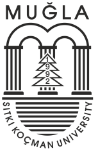 